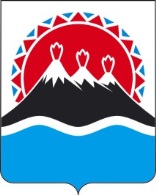 МИНИСТЕРСТВО ФИНАНСОВ КАМЧАТСКОГО КРАЯПРИКАЗ[Дата регистрации] № [Номер документа]      г. Петропавловск-КамчатскийОб установлении перечня и кодов целевых статей расходов бюджета территориального фонда обязательного медицинского страхования Камчатского края на 2022 год и на плановый период 2023 и 2024 годовВ соответствии с пунктом 4 статьи 21 Бюджетного кодекса Российской Федерации, указаниями о порядке формирования и применения кодов бюджетной классификации Российской Федерации, их структуре и принципах назначения, утвержденными приказом Министерства финансов Российской Федерации от 06.06.2019 № 85нПРИКАЗЫВАЮ:Установить перечень и коды целевых статей расходов бюджета    территориального фонда обязательного медицинского страхования Камчатского края на 2022 год и на плановый период 2023 и 2024 годов согласно приложению к настоящему приказу.2. Настоящий приказ вступает в силу после дня его официального опубликования и распространяется на правоотношения, возникшие при составлении бюджета территориального фонда обязательного медицинского страхования Камчатского края на 2022 год и на плановый период 2023 и 2024 годов.<1> – По целевой статье 01 1 02 52570 отражаются расходы бюджета территориального фонда обязательного медицинского страхования Камчатского края на софинансирование расходов медицинских организаций на оплату труда врачей и среднего медицинского персонала, источником финансового обеспечения которых являются средства нормированного страхового запаса территориального фонда обязательного медицинского страхования Камчатского края, сформированного за счет иных межбюджетных трансфертов из бюджета Федерального фонда обязательного медицинского страхования.	<2> – По целевой статье 01 1 02 52580 отражаются расходы бюджета территориального фонда обязательного медицинского страхования Камчатского края на финансирование расходов медицинских организаций на осуществление денежных выплат стимулирующего характера медицинским работникам за выявление онкологических заболеваний в ходе проведения диспансеризации и профилактических медицинских осмотров населения за счет иных межбюджетных трансфертов из бюджета Федерального фонда обязательного медицинского страхования.	<3> – По целевой статье 01 3 01 50930 отражаются расходы бюджета территориального фонда обязательного медицинского страхования Камчатского края на выполнение функций органа управления территориального фонда, осуществляемые за счет субвенции из бюджета Федерального фонда обязательного медицинского страхования.<4> – По целевой статье 01 3 01 70930 отражаются расходы бюджета территориального фонда обязательного медицинского страхования Камчатского края на финансовое обеспечение мероприятий по приобретению и проведению ремонта медицинского оборудования за счет средств нормированного страхового запаса, сформированного в соответствии с частью 6.2 статьи 26 Федерального закона от 29.11.2010 года № 326-ФЗ «Об обязательном медицинском страховании в Российской Федерации».<5> – По целевой статье 01 7 01 70930 отражаются расходы бюджета территориального фонда обязательного медицинского страхования Камчатского края на финансовое обеспечение мероприятий по организации дополнительного профессионального образования медицинских работников по программам повышения квалификации за счет средств нормированного страхового запаса, сформированного в соответствии с частью 6.2 статьи 26 Федерального закона от 29.11.2010 года № 326-ФЗ «Об обязательном медицинском страховании в Российской Федерации».	<6> – По целевой статье 01 А 01 50930 отражаются расходы бюджета территориального фонда обязательного медицинского страхования Камчатского края на выполнение территориальной программы обязательного медицинского страхования, осуществляемые за счет субвенции из бюджета Федерального фонда обязательного медицинского страхования.	<7> – По целевой статье 01 А 01 60930 отражаются расходы бюджета территориального фонда обязательного медицинского страхования Камчатского края на выполнение территориальной программы обязательного медицинского страхования, в рамках базовой программы обязательного медицинского страхования, за счет иных источников.<8> – По целевой статье 73 0 00 20000 отражаются расходы бюджета территориального фонда обязательного медицинского страхования Камчатского края на финансовое обеспечение оказания медицинской помощи, включенной в базовую программу обязательного медицинского страхования, медицинскими организациями в Камчатском крае застрахованным лицам, которым выдан полис обязательного медицинского страхования в других субъектах Российской Федерации.Министр финансов Камчатского края[горизонтальный штамп подписи 1]А.Н. БутылинПеречень и коды целевых статей расходов бюджета территориального фонда обязательного медицинского страхования Камчатского края на 2022 год и на плановый период 2023 и 2024 годов№ п/пКодНаименование целевой статьи расходов123101 0 00 00000Государственная программа Камчатского края  «Развитие здравоохранения Камчатского края»201 1 00 00000 Подпрограмма «Профилактика заболеваний и формирование здорового образа жизни. Развитие первичной медико-санитарной помощи» 301 1 02 00000Основное мероприятие «Развитие первичной медико-санитарной помощи, в том числе сельским жителям, развитие системы раннего выявления заболеваний и патологических состояний и факторов риска их развития, включая проведение медицинских осмотров и диспансеризации населения, профилактика инфекционных и неинфекционных заболеваний, включая иммунопрофилактику, в том числе у детей»401 1 02 52570Финансовое обеспечение формирования нормированного страхового запаса территориального фонда обязательного медицинского страхования <1>501 1 02 52580Финансовое обеспечение осуществления денежных выплат стимулирующего характера медицинским работникам за выявление онкологических заболеваний в ходе проведения диспансеризации и профилактических медицинских осмотров населения <2>601 3 00 00000Подпрограмма «Управление развитием отрасли»701 3 01 00000Основное мероприятие «Обеспечение деятельности системы здравоохранения»801 3 01 50930Финансовое обеспечение организации обязательного медицинского страхования на территориях субъектов Российской Федерации <3>901 3 01 70930Финансовое обеспечение мероприятий по организации дополнительного профессионального образования медицинских работников по программам повышения квалификации, а также по приобретению и проведению ремонта медицинского оборудования <4>1001 7 00 00000Подпрограмма «Кадровое обеспечение системы здравоохранения»1101 7 01 00000Основное мероприятие «Профессиональная подготовка, повышение квалификации и профессиональная переподготовка врачей, средних медицинских и фармацевтических работников»1201 7 01 70930Финансовое обеспечение мероприятий по организации дополнительного профессионального образования медицинских работников по программам повышения квалификации, а также по приобретению и проведению ремонта медицинского оборудования <5>1301 А 00  00000Подпрограмма «Финансовое обеспечение территориальной программы обязательного медицинского страхования» 1401 А 01 00000Основное мероприятие «Финансовое обеспечение территориальной программы обязательного медицинского страхования в рамках базовой программы обязательного медицинского страхования»1501 А 01 50930Финансовое обеспечение организации обязательного медицинского страхования на территориях субъектов Российской Федерации <6>1601 А 01 60930Финансовое обеспечение реализации территориальной программы обязательного медицинского страхования (за счет иных источников) <7>1773 0 00 00000Непрограммные направления деятельности территориального фонда обязательного медицинского страхования Камчатского края1873 0 00 20000Финансовое обеспечение оказания медицинской помощи, включенной в базовую программу обязательного медицинского страхования,   медицинскими организациями в Камчатском крае застрахованным лицам, которым выдан полис обязательного медицинского страхования в других субъектах Российской Федерации <8>